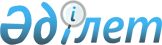 2023-2025 жылдарға арналған Аққұм ауылдық округінің бюджеті туралыҚызылорда облысы Арал аудандық мәслихатының 2022 жылғы 26 желтоқсандағы № 340 шешімі.
      "Қазақстан Республикасының Бюджет кодексі" Қазақстан Республикасы Кодексінің 75-бабының 2-тармағына, "Қазақстан Республикасындағы жергілікті мемлекеттік басқару және өзін-өзі басқару туралы" Қазақстан Республикасы Заңының 6-бабының 2-7 тармағына сәйкес Арал аудандық мәслихаты ШЕШТІ:
      1. 2023-2025 жылдарға арналған Аққұм ауылдық округінің бюджеті 1, 2 және 3- қосымшаларға сәйкес, оның ішінде 2023 жылға мынадай көлемдерде бекітілсін:
      1) кірістер – 88 813 мың теңге, оның ішінде:
      салықтық түсімдер – 3 950 мың теңге;
      салықтық емес түсімдер – 0;
      негізгі капиталды сатудан түсетін түсімдер – 0;
      трансферттер түсімдері – 84 863 мың теңге;
      2) шығындар – 94 742 мың теңге;
      3) таза бюджеттік кредиттеу – 0;
      бюджеттік кредиттер – 0;
      бюджеттік кредиттерді өтеу – 0;
      4) қаржы активтерімен операциялар бойынша сальдо – 0;
      қаржы активтерін сатып алу – 0;
      мемлекеттің қаржы активтерін сатудан түсетін түсімдер – 0;
      5) бюджет тапшылығы (профициті) – -5 929 мың теңге;
      6) бюджет тапшылығын қаржыландыру (профицитін пайдалану) – 5 929 мың теңге;
      қарыздар түсімі – 0;
      қарыздарды өтеу – 0;
      бюджет қаражатының пайдаланылатын қалдықтары – 5 929 мың теңге.
      Ескерту. 1-тармақ жаңа редакцияда - Қызылорда облысы Арал аудандық мәслихатының 17.11.2023 № 116 шешімімен (01.01.2023 бастап қолданысқа енгізіледі).


      2. Осы шешім 2023 жылғы 1 қаңтардан бастап қолданысқа енгізіледі. Аққұм ауылдық округінің 2023 жылға арналған бюджеті
      Ескерту. 1-қосымша жаңа редакцияда - Қызылорда облысы Арал аудандық мәслихатының 17.11.2023 № 116 шешімімен (01.01.2023 бастап қолданысқа енгізіледі). Аққұм ауылдық округінің 2024 жылға арналған бюджеті Аққұм ауылдық округінің 2025 жылға арналған бюджеті
					© 2012. Қазақстан Республикасы Әділет министрлігінің «Қазақстан Республикасының Заңнама және құқықтық ақпарат институты» ШЖҚ РМК
				
      Арал аудандық мәслихатының хатшысы 

Б. Турахметов
Арал аудандық мәслихатының
2022 жылғы "26" желтоқсандағы
№ 340 шешіміне 1-қосымша
Санаты 
Санаты 
Санаты 
Санаты 
2023 жыл сомасы 
(мың теңге)
Сыныбы 
Сыныбы 
Сыныбы 
2023 жыл сомасы 
(мың теңге)
Ішкі сыныбы
Ішкі сыныбы
2023 жыл сомасы 
(мың теңге)
Атауы 
2023 жыл сомасы 
(мың теңге)
1
2
3
4
5
1. Кірістер
88 813
1
Салықтық түсімдер
3 950
01
Табыс салығы
448
2
Жеке табыс салығы
448
04
Меншiкке салынатын салықтар
3 449
1
Мүлiкке салынатын салықтар
109
3
Жер салығы
31
4
Көлік құралдарына салынатын салық
3 309
05
Тауарларға, жұмыстарға және қызметтерге салынатын ішкі салықтар
53
3
Табиғи және басқа да ресурстарды пайдаланғаны үшін түсетін түсімдер
53
4
Трансферттердің түсімдері
84 863
02
Мемлекеттiк басқарудың жоғары тұрған органдарынан түсетiн трансферттер
84 863
3
Аудандардың (облыстық маңызы бар қаланың) бюджетінен трансферттер
84 863
Функционалдық топ
Функционалдық топ
Функционалдық топ
Функционалдық топ
2023 жыл сомасы
Бюджеттік бағдарламалардың әкімшісі
Бюджеттік бағдарламалардың әкімшісі
Бюджеттік бағдарламалардың әкімшісі
2023 жыл сомасы
Бағдарлама 
Бағдарлама 
2023 жыл сомасы
Атауы 
2023 жыл сомасы
2. Шығындар
94 742
01
Жалпы сипаттағы мемлекеттік қызметтер
43 271,5
124
Аудандық маңызы бар қала, ауыл, кент, ауылдық округ әкімінің аппараты
43 271,5
001
Аудандық маңызы бар қала, ауыл, кент, ауылдық округ әкімінің қызметін қамтамасыз ету жөніндегі қызметтер
43 271,5
07
Тұрғын үй-коммуналдық шаруашылық
3 531,5
124
Аудандық маңызы бар қала, ауыл, кент, ауылдық округ әкімінің аппараты
3 531,5
008
Елде мекендердегі көшелерді жарықтандыру
1 737
009
Елдi мекендердiң санитариясын қамтамасыз ету
394,5
011
Елді мекендерді абаттандыру мен көгалдандыру
1 400
08
Мәдениет, спорт, туризм және ақпараттық кеңістік
41 848
124
Аудандық маңызы бар қала, ауыл, кент, ауылдық округ әкімінің аппараты
41 848
006
Жергілікті деңгейде мәдени-демалыс жұмысын қолдау
41 848
13
Басқалар
6 091
124
Аудандық маңызы бар қала, ауыл, кент, ауылдық округ әкімінің аппараты
6 091
040
Өңірлерді дамытудың 2025 жылға дейінгі бағдарламасы шеңберінде өңірлерді экономикалық дамытуға жәрдемдесу бойынша шараларды іске асыруға ауылдық елді мекендерді жайластыруды шешуге арналған іс- шараларды іске асыру
6 091
3. Таза бюджеттік кредит беру
0
Бюджеттік кредиттер
0
5
Бюджеттік кредиттерді өтеу
0
4. Қаржы активтерімен жасалатын операциялар бойынша 
сальдо
0
Қаржы активтерін сатып алу
0
5. Бюджет тапшылығы (профициті)
- 5 929
6. бюджет тапшылығын қаржыландыру (профицитін 
пайдалану)
5 929
8
Бюджет қаражаты қалдықтарының қозғалысы
5 929
1
Бюджет қаражатының бос қалдықтары
5 929,6
01
Бюджет қаражатының бос қалдықтары
5 929,6
2
Есепті кезең соңындағы бюджет қаражатының қалдықтары
0,6
01
Есепті кезеңінің соңындағы бюджет қаражатының қалдықтары
0,6Арал аудандық мәслихатының
2022 жылғы "26" желтоқсандағы
№ 340 шешіміне 2-қосымша
Санаты 
Санаты 
Санаты 
Санаты 
2024 жыл сомасы 
(мың теңге)
Сыныбы 
Сыныбы 
Сыныбы 
2024 жыл сомасы 
(мың теңге)
Ішкі сыныбы
Ішкі сыныбы
2024 жыл сомасы 
(мың теңге)
Атауы 
2024 жыл сомасы 
(мың теңге)
1
2
3
4
5
1. Кірістер
89 734
1
Салықтық түсімдер
3 817
01
Табыс салығы
59
2
Жеке табыс салығы
59
04
Меншiкке салынатын салықтар
3 593
1
Мүлiкке салынатын салықтар
114
3
Жер салығы
21
4
Көлік құралдарына салынатын салық
3 458
05
Тауарларға, жұмыстарға және қызметтерге салынатын ішкі салықтар
165
3
Табиғи және басқа да ресурстарды пайдаланғаны үшін түсетін түсімдер
165
4
Трансферттердің түсімдері
85 917
02
Мемлекеттiк басқарудың жоғары тұрған органдарынан түсетiн трансферттер
85 917
3
Аудандардың (облыстық маңызы бар қаланың) бюджетінен трансферттер
85 917
Функционалдық топ
Функционалдық топ
Функционалдық топ
Функционалдық топ
2024 жыл сомасы
Бюджеттік бағдарламалардың әкімшісі
Бюджеттік бағдарламалардың әкімшісі
Бюджеттік бағдарламалардың әкімшісі
2024 жыл сомасы
Бағдарлама 
Бағдарлама 
2024 жыл сомасы
Атауы 
2024 жыл сомасы
2. Шығындар
89 734
01
Жалпы сипаттағы мемлекеттік қызметтер
44 847
124
Аудандық маңызы бар қала, ауыл, кент, ауылдық округ әкімінің аппараты
44 847
001
Аудандық маңызы бар қала, ауыл, кент, ауылдық округ әкімінің қызметін қамтамасыз ету жөніндегі қызметтер
44 847
07
Тұрғын үй-коммуналдық шаруашылық
1 935
124
Аудандық маңызы бар қала, ауыл, кент, ауылдық округ әкімінің аппараты
1 935
008
Елде мекендердегі көшелерді жарықтандыру
1 457
009
Елдi мекендердiң санитариясын қамтамасыз ету
478
08
Мәдениет, спорт, туризм және ақпараттық кеңістік
42 952
124
Аудандық маңызы бар қала, ауыл, кент, ауылдық округ 
әкімінің аппараты
42 952
006
Жергілікті деңгейде мәдени-демалыс жұмысын қолдау
42 952
3. Таза бюджеттік кредит беру
0
Бюджеттік кредиттер
0
5
Бюджеттік кредиттерді өтеу
0
4. Қаржы активтерімен жасалатын операциялар бойынша сальдо
0
Қаржы активтерін сатып алу
0
5. Бюджет тапшылығы (профициті)
0
6. Бюджет тапшылығын қаржыландыру (профицитін пайдалану)
0Арал аудандық мәслихатының
2022 жылғы "26" желтоқсандағы
№ 340 шешіміне 3-қосымша
Санаты 
Санаты 
Санаты 
Санаты 
2025 жыл сомасы (мың теңге)
Сыныбы 
Сыныбы 
Сыныбы 
2025 жыл сомасы (мың теңге)
Ішкі сыныбы
Ішкі сыныбы
2025 жыл сомасы (мың теңге)
Атауы 
2025 жыл сомасы (мың теңге)
1
2
3
4
5
1. Кірістер
97 936
1
Салықтық түсімдер
3 951
01
Табыс салығы
61
2
Жеке табыс салығы
61
04
Меншiкке салынатын салықтар
3 719
1
Мүлiкке салынатын салықтар
118
3
Жер салығы
22
4
Көлік құралдарына салынатын салық
3 579
05
Тауарларға, жұмыстарға және қызметтерге салынатын ішкі салықтар
171
3
Табиғи және басқа да ресурстарды пайдаланғаны үшін түсетін түсімдер
171
4
Трансферттердің түсімдері
93 985
02
Мемлекеттiк басқарудың жоғары тұрған органдарынан түсетiн трансферттер
93 985
3
Аудандардың (облыстық маңызы бар қаланың) бюджетінен трансферттер
93 985
Функционалдық топ
Функционалдық топ
Функционалдық топ
Функционалдық топ
2025 жыл сомасы
Бюджеттік бағдарламалардың әкімшісі
Бюджеттік бағдарламалардың әкімшісі
Бюджеттік бағдарламалардың әкімшісі
2025 жыл сомасы
Бағдарлама 
Бағдарлама 
2025 жыл сомасы
Атауы 
2025 жыл сомасы
2. Шығындар
97 936
01
Жалпы сипаттағы мемлекеттік қызметтер
47 106
124
Аудандық маңызы бар қала, ауыл, кент, ауылдық округ әкімінің аппараты
47 106
001
Аудандық маңызы бар қала, ауыл, кент, ауылдық округ әкімінің қызметін қамтамасыз ету жөніндегі қызметтер
47 106
07
Тұрғын үй-коммуналдық шаруашылық
2 003
124
Аудандық маңызы бар қала, ауыл, кент, ауылдық округ әкімінің аппараты
2 003
008
Елде мекендердегі көшелерді жарықтандыру
1 508
009
Елдi мекендердiң санитариясын қамтамасыз ету
495
08
Мәдениет, спорт, туризм және ақпараттық кеңістік
48 827
124
Аудандық маңызы бар қала, ауыл, кент, ауылдық округ 
әкімінің аппараты
48 827
006
Жергілікті деңгейде мәдени-демалыс жұмысын қолдау
48 827
3. Таза бюджеттік кредит беру
0
Бюджеттік кредиттер
0
5
Бюджеттік кредиттерді өтеу
0
4. Қаржы активтерімен жасалатын операциялар бойынша сальдо
0
Қаржы активтерін сатып алу
0
5. Бюджет тапшылығы (профициті)
0
6. Бюджет тапшылығын қаржыландыру (профицитін пайдалану)
0